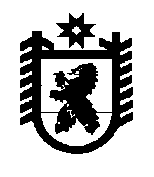 Российская ФедерацияРеспублика КарелияАДМИНИСТРАЦИЯБеломорского муниципального округаПОСТАНОВЛЕНИЕот 12 января 2024 г. № 9г. БеломорскОб образовании Координационного совета Беломорского муниципального        округа по вопросам межэтнических отношений и взаимодействия                                                                 с религиозными объединениямиВ целях совершенствования работы по вопросам межэтнических отношений и взаимодействия с религиозными объединениями администрация Беломорского муниципального округа постановляет:	1.	Образовать  Координационный совет Беломорского муниципального округа по вопросам межэтнических отношений и взаимодействия с религиозными объединениями и утвердить его состав согласно приложению 1 к настоящему постановлению;	2.	Утвердить Положение о Координационном совете Беломорского муниципального округа по вопросам межэтнических отношений и взаимодействия с религиозными объединениями согласно приложению 2 к настоящему постановлению.Глава Беломорского муниципального округа                                                  И.В. ФилипповаПриложение 1 к  постановлению администрации                    Беломорского муниципального округа                                                                                                  от 12 января 2024 года № 9Координационный совет Беломорского муниципального округа по вопросам межэтнических отношений и взаимодействия с религиозными объединениями	Филиппова И.В. - глава Беломорского муниципального округа, председатель Координационного совета;	Котинова Е.Г. - заместитель главы администрации Беломорского муниципального округа, заместитель председателя Координационного совета;	Бурко А.С. - начальник отдела культуры администрации Беломорского муниципального округа, секретарь Координационного совета.	Члены Координационного совета:	Вологина М.Ф. - руководитель агентства занятости населения по Беломорскому району  ГКУ РК «Центр занятости населения Республики Карелия» (по согласованию);	Баруев А.М. - иерей, настоятель храма прпп. Зосимы, Савватия и Германа Соловецких чудотворцев г.Беломорска (по согласованию);	Кондратьева А.В. - начальник миграционного пункта ОМВД России «Беломорское» (по согласованию);	Савина А.А. - заместитель директора ГБУ СО РК «Центр помощи детям, оставшимся без попечения родителей № 5» (по согласованию);	Рогачев М.А. - начальник государственного казенного учреждения «Отряд противопожарной службы по Беломорскому району» (по согласованию);	Романова И.М. - заведующая отделом обслуживания Центральной районной библиотеки МБУК «Беломорская централизованная библиотечная система» (по согласованию);	Елисеева В.В. - председатель женской общественной организации Беломорского района «Поморочка» (по согласованию);	Гузенко О.Б. - педагог – организатор МАОУ ДО «Беломорский центр детского творчества» (по согласованию).Приложение 2 к постановлению администрации Беломорского муниципального округа                                                                                                                     от 12 января 2024 года  №  9ПОЛОЖЕНИЕо Координационном совете Беломорского муниципального округа по вопросам межэтнических отношений и взаимодействия с религиозными объединениямиI. Общие положения	  1.	    Координационный совет Беломорского муниципального округа по вопросам межэтнических отношений и взаимодействия с религиозными объединениями (далее Координационный совет) является коллегиальным совещательным органом при администрации Беломорского муниципального округа, способствующий реализации государственной национальной политики на муниципальном уровне.	  2.	    Координационный совет создан в целях совершенствования взаимоотношений органов местного самоуправления и национальных культурных объединений, действующих на территории Беломорского муниципального округа, эффективного взаимодействия органов местного самоуправления с общественными объединениями и некоммерческими организациями в вопросах гармонизации национальных и межнациональных отношений.	  3.	    Состав Координационный совета образовывается постановлением администрации Беломорского муниципального округа.II. Правовая основа деятельности	  4.	    В своей деятельности Координационный совет руководствуется Конституцией Российской Федерации, Федеральным законом от 17 июня 1996 года № 74-ФЗ «О национально – культурной автономии», Федеральным законом от 6 октября 2003 года № 131-ФЗ «Об общих принципах организации местного самоуправления в Российской Федерации», Указом Президента Российской Федерации от 19 декабря 2012 года № 1666 «О Стратегии государственной национальной политики Российской Федерации на период до 2025 года», действующим законодательством Российской Федерации и Республики Карелия, нормативными правовыми актами органов местного самоуправления Беломорского муниципального района, настоящим Положением.III. Основные задачи Координационного совета	5.  Обеспечение взаимодействия администрации Беломорского муниципального округа, национальных культурных и религиозных объединений, а также оперативного обмена информацией между ведомствами, участвующими в работе Координационного совета по вопросам межнациональных отношений.	  6.	    Разработка мер по формированию в Беломорском муниципальном округе обстановки нетерпимости к пропаганде и распространению идей экстремизма, к ксенофобии, национальной исключительности, направленных на подрыв общественно – политической стабильности, национального мира и согласия.	  7.	    Подготовка предложений и рекомендаций для органов государственной власти Республики Карелия, органов местного самоуправления Беломорского муниципального района по вопросам реализации государственной национальной политики Российской Федерации в Беломорском муниципальном районе, в том числе по совершенствованию работы в сфере обеспечения раннего предупреждения межнациональных конфликтов, проявлений агрессивного национализма и связанных с ними криминальных проявлений, массовых беспорядков, проявлений экстремизма и терроризма.  	  8.	     Поддержка гражданских инициатив, направленных на сохранение и развитие национально – культурного потенциала, укрепление межнационального мира и согласия в Беломорском муниципальном округе.IV. Основные функции Координационного совета	            9.   Рассмотрение и согласование основных направлений деятельности по вопросам межнациональных отношений на территории Беломорского муниципального округа.	    10.	  Участие в разработке и реализации мероприятий по вопросам межнациональных отношений, реализуемых на территории Беломорского муниципального округа.	11. Участие в подготовке проектов правовых актов администрации Беломорского муниципального округа по вопросам, затрагивающим сферу взаимоотношений органов местного самоуправления и национальных культурных объединений, участие в подготовке соглашений и договоров о сотрудничестве между ними. 	12. Обеспечение информационного обмена между администрацией Беломорского муниципального округа и общественными организациями, занимающимися вопросами межнациональных отношений. 	     13.	  Участие в информировании населения о деятельности национальных культурных объединений на территории Беломорского муниципального округа, в Республике Карелия.	14. Организация выступлений на своих заседаниях должностных лиц организаций различных организационно-правовых форм по вопросам межнациональных отношений. V. Формирование Координационного Совета	15.	  Координационный совет формируется в составе: председателя Координационного совета, заместителя председателя Координационного Совета, секретаря и членов Координационного Совета. 	     16.	  Члены Координационного Совета принимают участие в его работе на общественных началах. 	     17.	  В состав Координационного совета входят представители администрации Беломорского муниципального округа, представители национальных культурных объединений, представители территориального отдела (отделения, пункта) отделения Федеральной миграционной службы Российской Федерации по Республике Карелия, районного отдела внутренних дел, структурных подразделений, отвечающих за вопросы образования, культуры, социальной сферы, молодежной политики, занятости населения района.	18. Координационный совет в соответствии с возложенными на него задачами может создавать из числа своих членов, а также из числа привлеченных к его работе специалистов, не входящих в состав Координационного совета, временные комиссии (рабочие группы). Руководители комиссий (рабочих групп) и их состав определяются Координационным советом.																			                                                                                                                                                                                                                                                                                                                                       				VI. Организация работы Координационного совета                                                                                                                                                                	19. Координационный совет осуществляет свою деятельность в соответствии с ежегодным планом работы, утверждаемым на заседании Координационного совета. Основной формой работы Координационного совета является его заседание.            20.	  Заседания Координационного совета созываются председателем Координационного совета и проводятся по мере необходимости, но не реже одного раза в квартал. Очередные заседания совета проводятся в соответствии с утвержденным планом заседаний  Координационного  совета.  В  случае  необходимости  могут  проводитьсявнеочередные заседания Координационного совета. Внеочередные заседания Координационного совета проводятся по инициативе председателя Координационного совета или не менее двух членов совета.                                                                                             	21. Заседание Координационного совета считается правомочным, если на нем присутствует не менее половины членов Координационного совета.                                                                       	22.	  Решения Координационного совета оформляются протоколом, который подписывается председательствующим на заседании и секретарем. Решения Координационного совета имеют рекомендательный характер.                                                                                                             	23.	  Решения Координационного совета принимаются на заседаниях путѐм открытого голосования простым большинством голосов от числа присутствующих членов Координационного совета. При равенстве голосов решающим является голос председательствующего на заседании.                                                                                             	24. Подготовку и организацию проведения заседаний Координационного совета осуществляет секретарь Координационного совета.                                                                                                  	25.	  Руководство деятельностью Координационного совета возлагается на председателя Координационного совета. Председатель Координационного совета утверждает планы его работы, подписывает протоколы заседаний.                                                                                       	26.	  Заместитель председателя Координационного совета обеспечивает и координирует деятельность Координационного совета; в отсутствии председателя ведет заседания Координационного совета; осуществляет иные действия по поручению председателя совета.                                                                                                                    	27. Секретарь Координационного совета осуществляет подготовку и рассылку материалов к заседаниям Координационного совета; ведет протоколы заседаний; рассылает копии протоколов и материалы к ним в органы местного самоуправления и другие организации в соответствии с решениями Координационного совета, выполняет иные действия, необходимые для организации работы Координационного совета.                                                                       	28.	  Обеспечение деятельности Координационного совета осуществляет администрация Беломорского муниципального округа.                                                                                             	29.	  Председатель Координационного совета ежегодно до 1 марта готовит информацию о проделанной Координационным советом работе за истекший год, которая направляется в Правительство Республики Карелия.VII. Права Координационного cовета	30. Координационный совет для выполнения возложенных на него задач имеет право по итогам рассмотрения вопросов на своих заседаниях принимать рекомендации к деятельности органов местного самоуправления Беломорского муниципального района; запрашивать и получать в установленном порядке необходимые материалы от исполнительных органов государственной власти Республики Карелия; территориальных органов исполнительных органов государственной власти Российской Федерации в Беломорском муниципальном округе, культурных национальных объединений и других организаций; направлять членов Координационного совета для участия в проводимых культурными национальными объединениями, научными и другими организациями, федеральными органами государственной власти Российской Федерации, исполнительными органами государственной власти Республики Карелия и органами местного самоуправления мероприятиях, на которых обсуждаются вопросы, касающиеся межнациональных отношений; привлекать к работе Координационного совета не входящих в его состав представителей предприятий, организаций, учреждений, общественных организаций; организовывать проведение совещаний, конференций, семинаров по межнациональным проблемам.                                                                                                                                 VIII. Права и обязанности членов Координационного cовета	    31.	  Член Координационного совета имеет право вносить предложения по формированию повестки дня заседания Координационного совета; знакомиться со всеми материалами, представленными другими членами Координационного совета и сторонними специалистами для рассмотрения на заседании; меть особое мнение по рассматриваемой на заседании проблематике; участвовать в работе экспертных и рабочих групп по конкретным вопросам; предлагать кандидатуры сторонних специалистов для проведения экспертизы по отдельным вопросам.                                                                                                                                                      	    32.	  Член Координационного совета обязан принимать участие в заседаниях Координационного совета; выполнять требования настоящего Положения и решения Координационного совета; учитывать национальные, культурные и иные особенности различных этнических групп и способствовать межнациональному согласию в Беломорском муниципальном округе; проявлять корректность в выражении своей точки зрения, уважать мнение других при выступлении на заседании.